Жизнь полна неожиданностей, и важно научить ребенка сохранять спокойствие в сложных ситуациях, находить выходы из нее. Одной из главных задач дошкольного образовательного учреждения является обеспечение безопасности всех участников образовательного процесса.В детском саду  с начала нового учебного года прошли учебные тренировочные эвакуации по отработке навыков действий в чрезвычайных ситуациях (минирование, возгорание здания) среди сотрудников и воспитанников ДОУ. Эвакуации прошли без паники, персонал отработал все действия грамотно.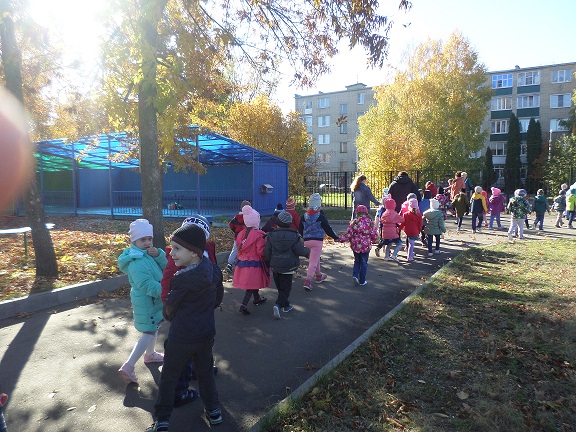 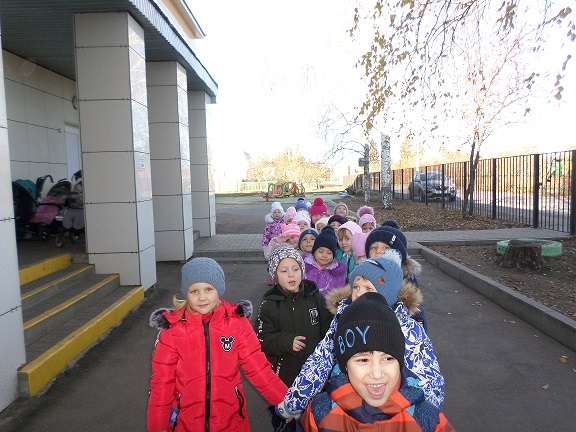 